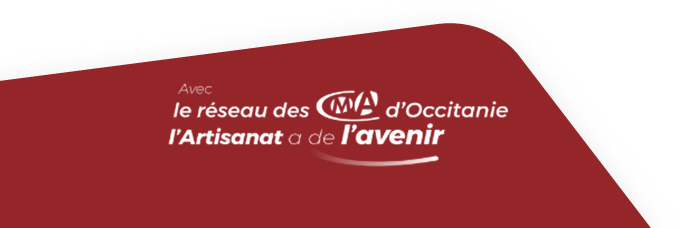 IDENTIFICATION CAP METALLIEROBJECTIFSÀ l’issue de la formation, le stagiaire ou l’apprenant est en capacité de :Concevoir son ouvrage, de visualiser les pièces dans l’espace et en perspective.Réaliser les ouvrages du métier à l’atelier principalement à partir de profilés métalliques et de tôlesTracer, débiter, usiner, assembler les éléments qui composent l’ouvrage à réaliser, préparer la finitionProcéder au montage définitif des éléments. Il peut aussi se déplacer chez des clients pour débloquer ou changer des serrures, poser ou réparer les fermetures (porte de garage, rideau roulant…).Installer des équipements de protection, et poser, régler et réparer des systèmes automatisés de plus en plus élaborés.Public  Accessible à tous à partir de 16 ans ( 15 ans sous conditions)  PrérequisNiveau 3ème validé / Connaissances de base en mathématiques et en français.Modalité d ’admission et Délais d’accèsPour tous : Formation en présentiel et en distancielRéunion d’information collective, test de positionnement et/ou entretien individuel.En apprentissage : signature d’un contrat d’apprentissage et intégration tout au long de l’année  Délais d’accès : sous 5 jours Hors apprentissage : de 1 à 4 mois selon le financementDuréeDe 420 heures à 1 200 heuresTarifPrise en charge complete pour un contrat d’apprentissagePrise en chare partielle ou total pour tout autre dispositif selon la situation et le statut du candidat :  14 € / heure de formation ( proposition d’un parcours Personnalisé) CONTENUDomaine Professionnel Etude et préparation d’une intervention Compléter et transmettre des documentsDécoder un dossier techniqueChoisir les matériels et les outillagesRéalisation et mise en oeuvre d’un ouvrage courant Déterminer des quantités de matériaux et d'élémentsOrganiser son poste de travailSécuriser son interventionUtiliser des échafaudagesRéaliser une épure simple et/ou un gabaritRéaliser des opérations de débit et d'usinageRéaliser des opérations de conformationRéaliser des opérations d'assemblage et de finitionPréparer et conditionner les ouvrages, le stockageRéaliser la dépose, la mise en œuvreContrôler le travail réaliséRéalisation de travaux spécifiques Echanger, rendre compte oralementIntervenir à proximité des réseauxAssurer la maintenance préventive des équipements de fabrication (1er niveau)Assurer des opérations de dépannage ou de réparation d'ouvragesVérifier la conformité des supportsPréparer la réception de l'ouvrageDomaine Enseignement Général (sauf pour les candidats déjà diplômés)FrançaisHistoire géographie / Enseignement Civique et Moral Langue étrangère Mathématiques - Sciences physiques Education physique et sportive Prévention-santé-environnementLangue vivante 2 (Bloc facultatif)Mobilité (Bloc facultatif)Moyens pédagogiquesMoyens matériels : un atelier serrurerie, métallerie, un FAB LAB atelier numérique, salle de cours, laboratoire de langue, salle informatique, tableau interactif, centre de ressources, laboratoire de fabrication. Moyens pédagogiques : équipe de formateurs pluridisciplinaires, délivrance d’un livret d’apprentissage, suivi de la formation avec accès internet sur Net YPAREO et MOODLE pour les maîtres d’apprentissage et les familles/tuteur, visite d’entreprise, rencontre parents / formateurs : 1 fois par an.Evaluation  Contrôle en Cours de Formation (CCF) ou examen ponctuel en fonction des publicsQualification et Certificateur Certificat d’Aptitude Professionnelle Diplôme de NIVEAU IIICode RNCP 37897 du 25/07/2023Certificateur : Ministère Education Nationale et de la Jeunesse https://www.francecompetences.fr/recherche/rncp/37897/ Attestation de compétences Remise en fin de formation.Poursuite de parcours  Pack « créateur » pour création d’entrepriseLieu  Centre de Formation aux Métiers de l’Ariège, 2 Rue jean moulin, 09000 Foix.AccessibilitéLe Centre de Formation aux Métiers accueille les personnes en situation de handicap.Référent Handicap – Patrick ATTARD – 05 34 09 88 14 – p.attard@cma-ariege.frContact  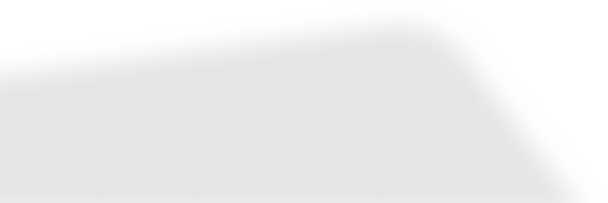 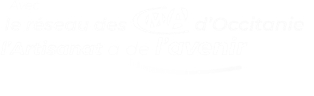 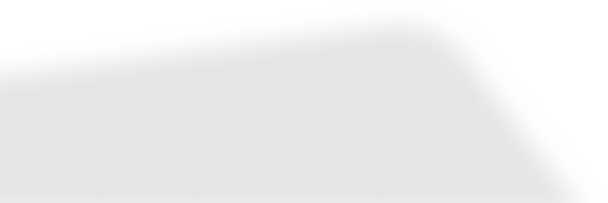 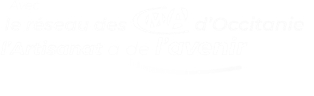 Apprentissage : Sylvie Tessier, Conseillère CAD, 05 34 09 79 00, s.tessier@cma-ariege.frReconversion Adultes : Elodie GOMEZ 05 34 09 88 06 e.gomez@cm-ariege.fr